С 31 октября по 14 ноября в МБОУ СОШ №3 проводится VI Всероссийская неделя сбережений.Ребята из 5-7 классов подготовили мини-проекты   " Деньги: что это такое". В 1-4 классах были просмотрены видеоролики "Экономия глазами детей". 9.11. в 5-6 классах проведены беседы "Правила финансов" и тест «Проверь свою финансовую грамотность»12.11. в 5-9 классах будут просмотрены видеоролики "Власть денег или власть над деньгами"14.11. в  7-9 классах пройдет осенняя сессия «Онлайн-уроков финансовой грамотности». По графику учащиеся школы примут участие в осенней сессии «Онлайн-уроков финансовой грамотности» на сайте https://dni-fg.ru.Руководила всеми учащимися школы учитель географии Резанова Оксана Георгиевна. 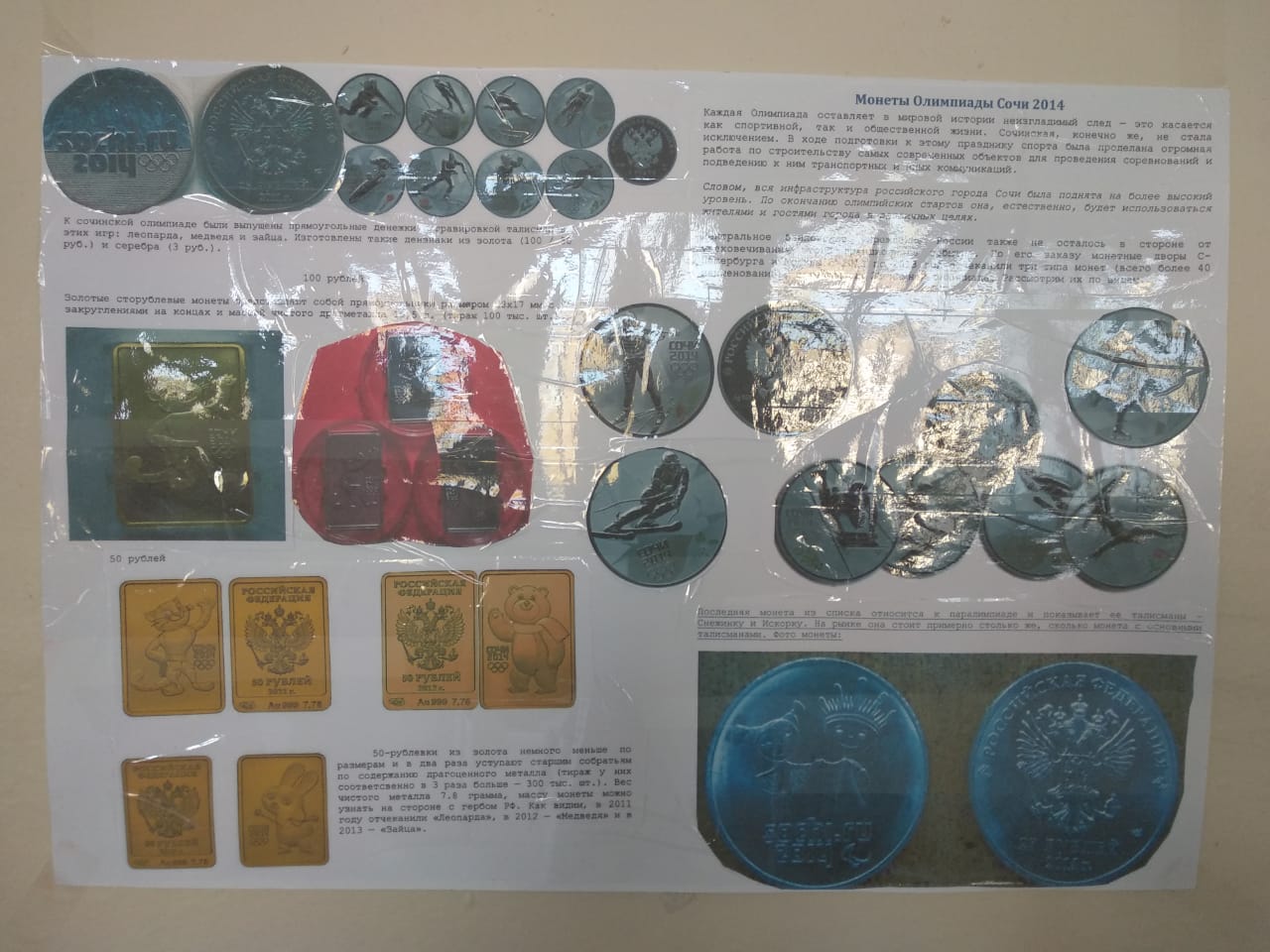 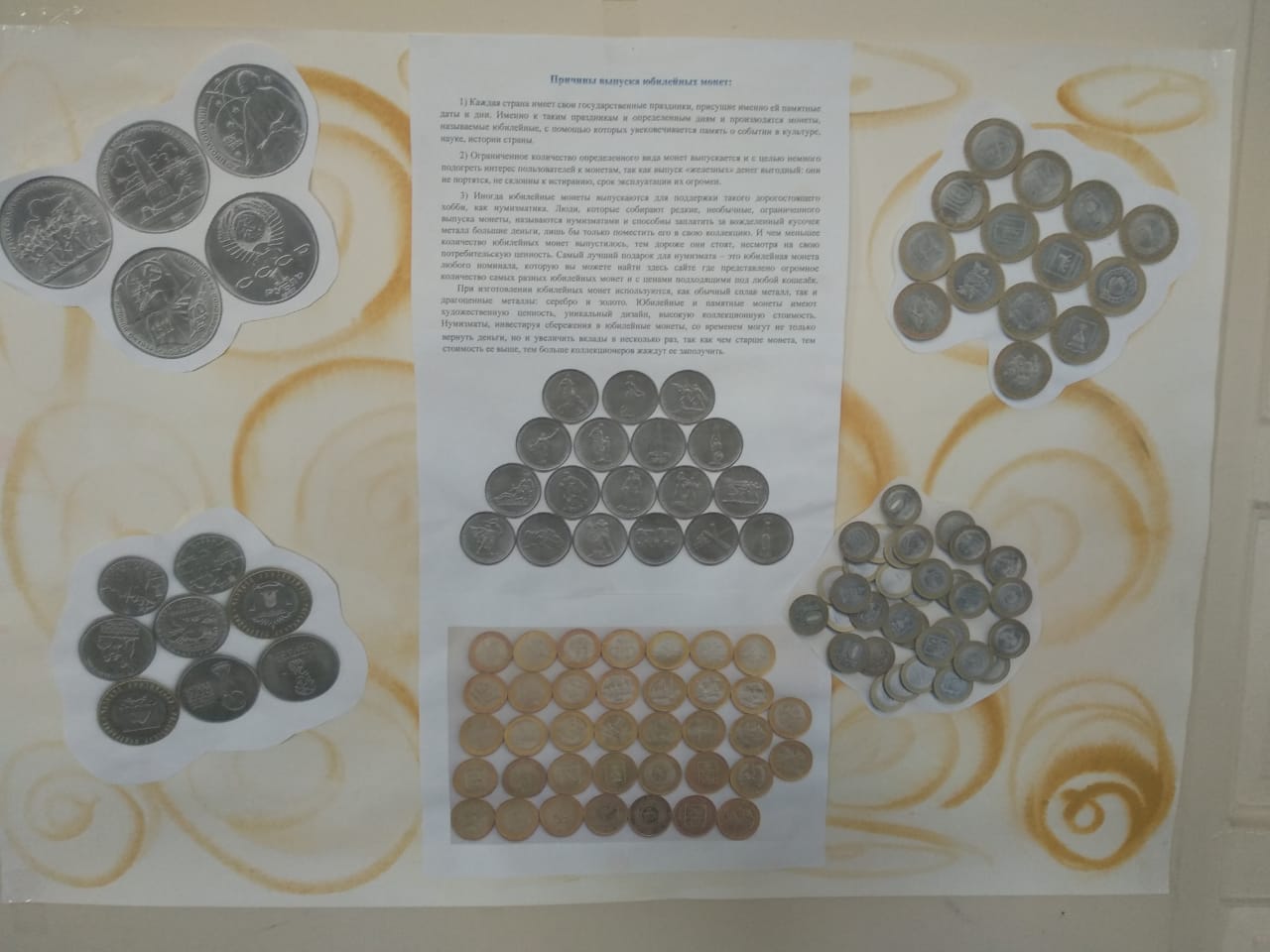 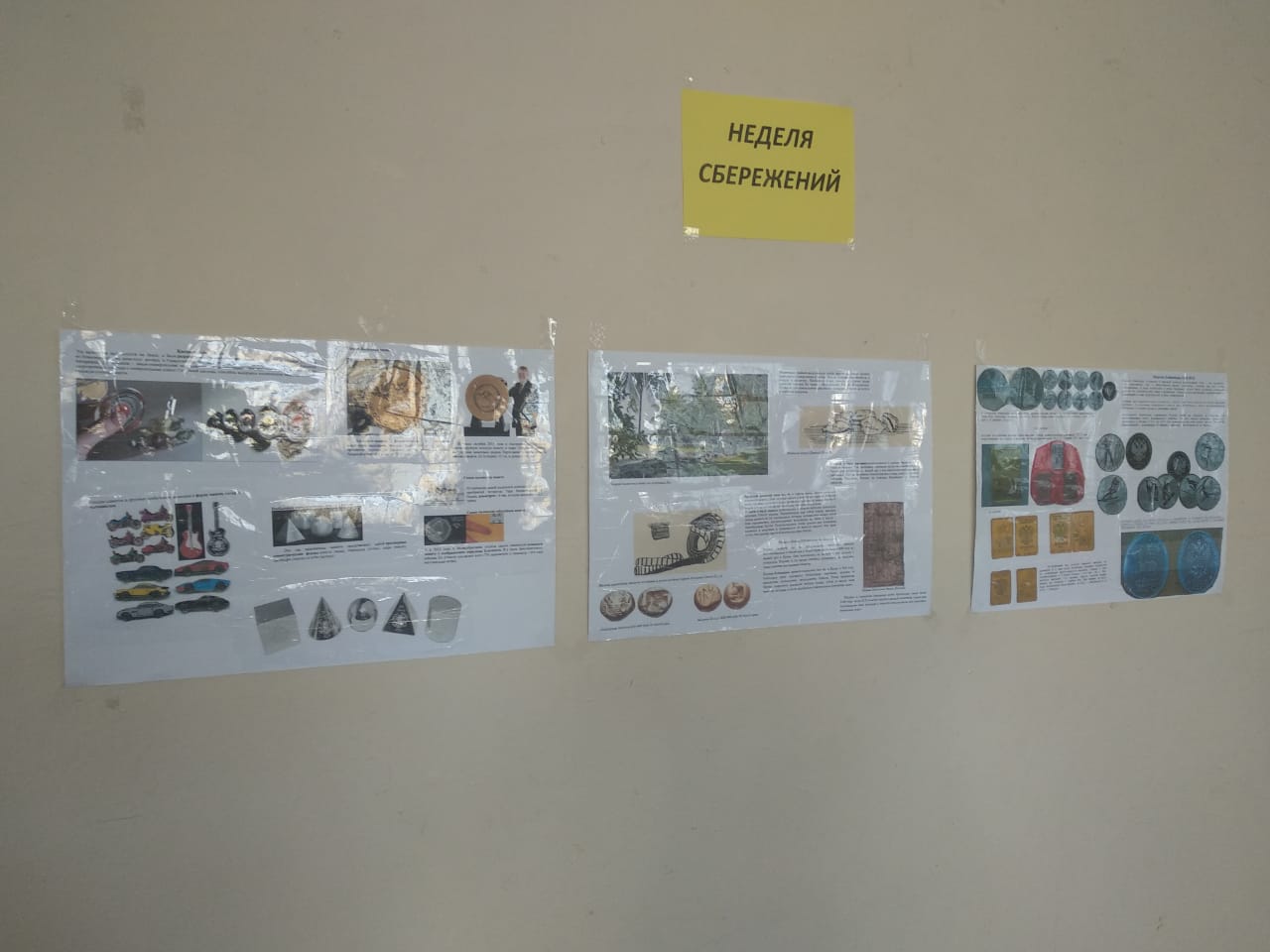 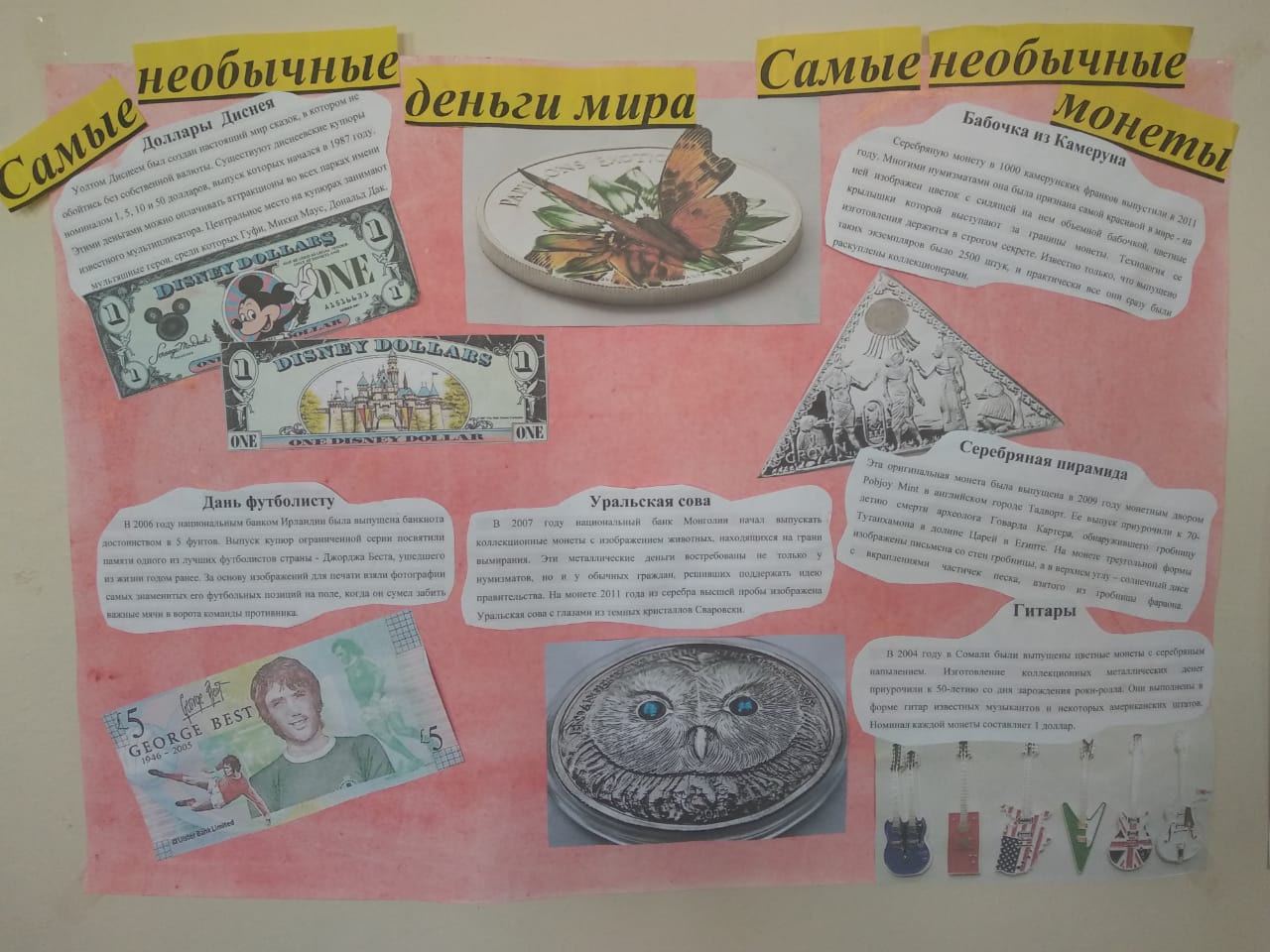 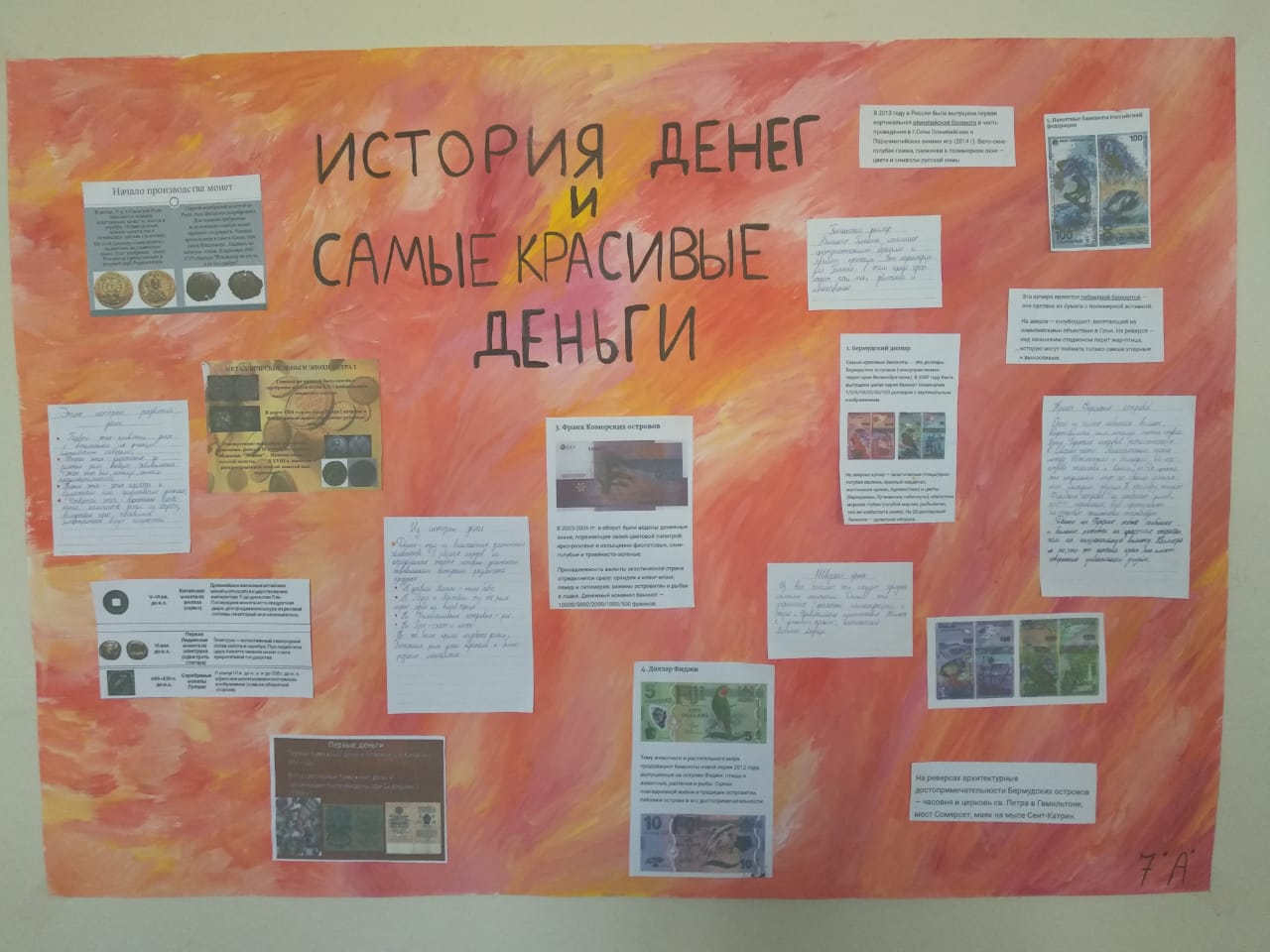 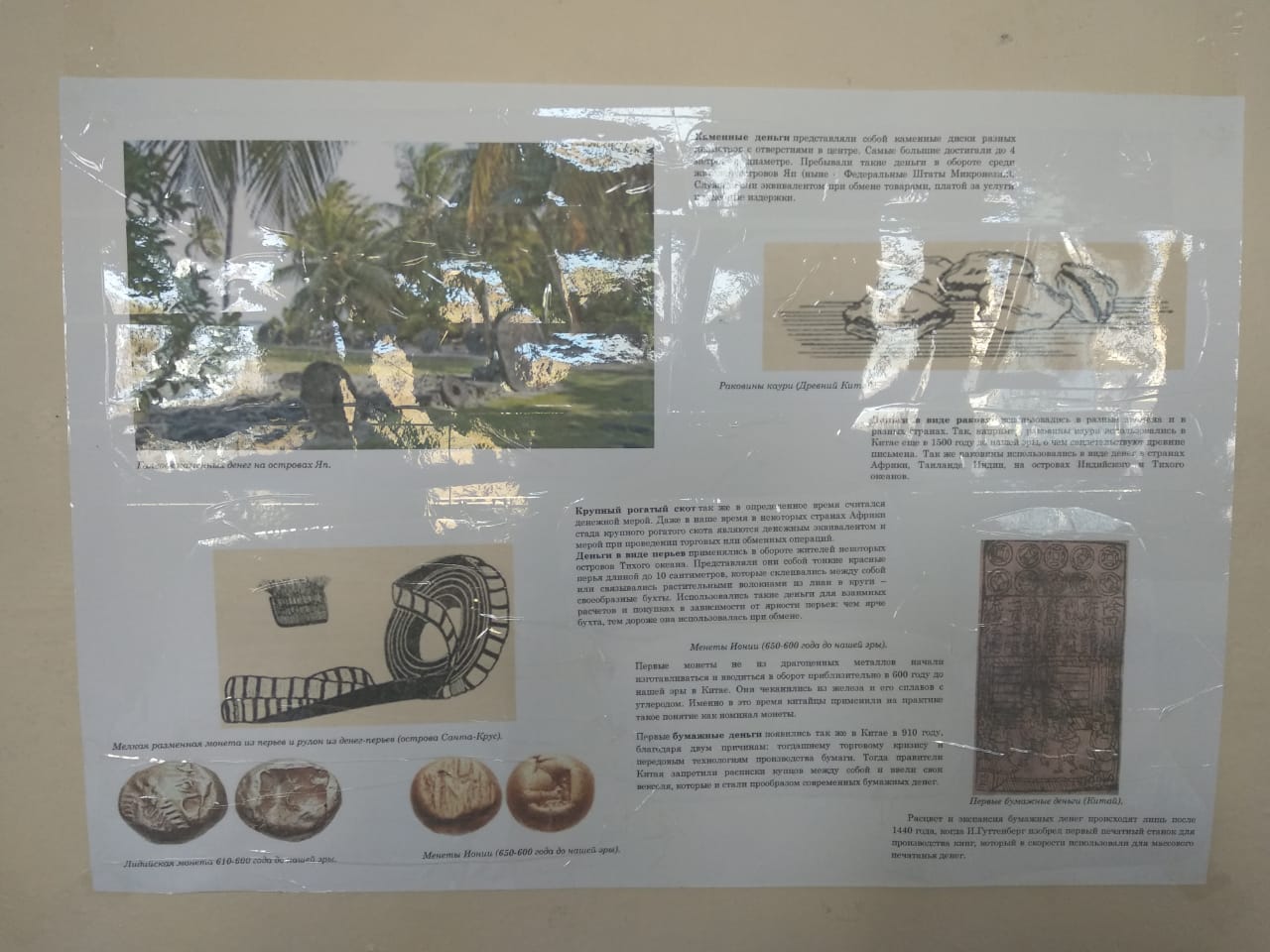 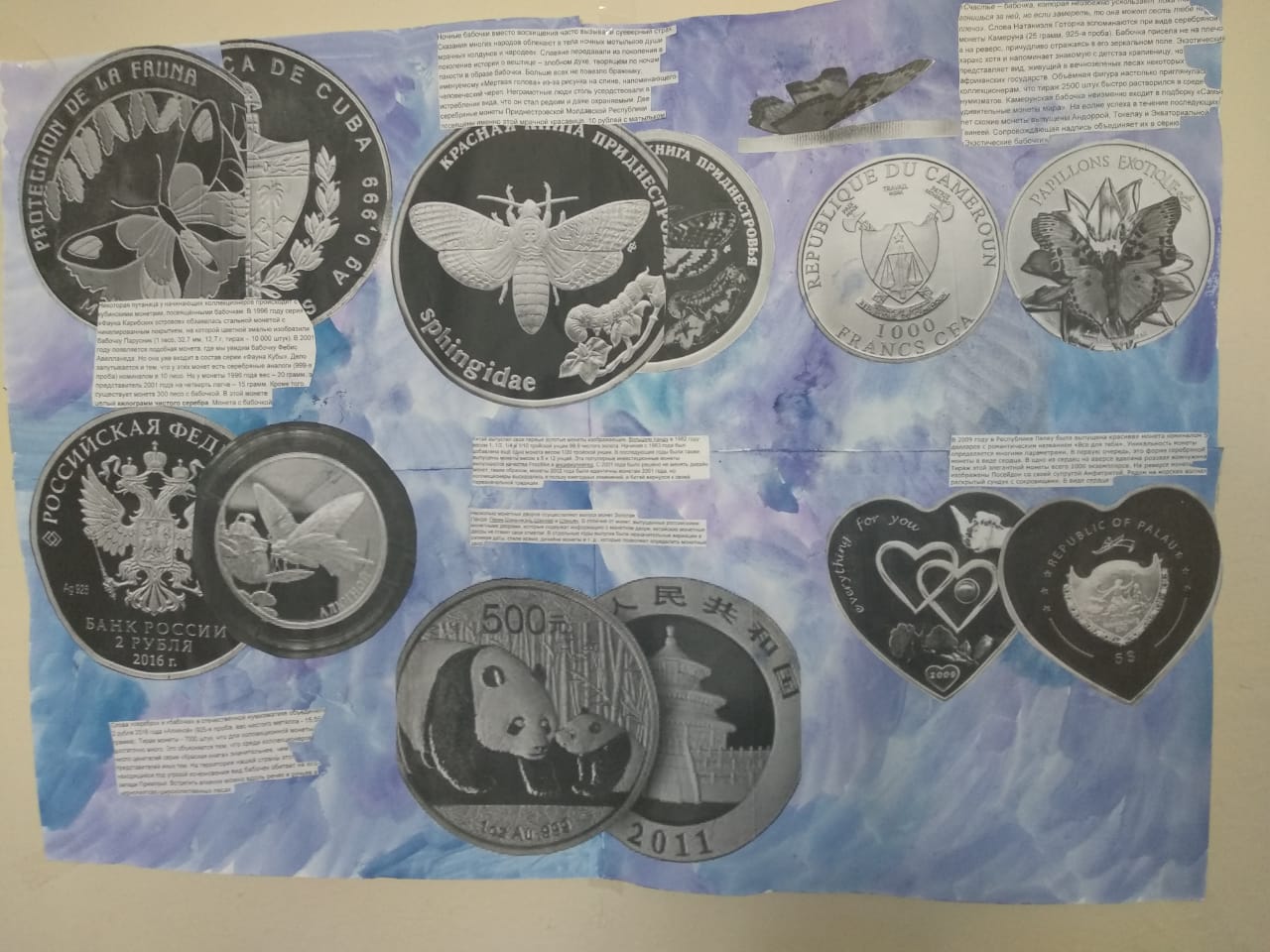 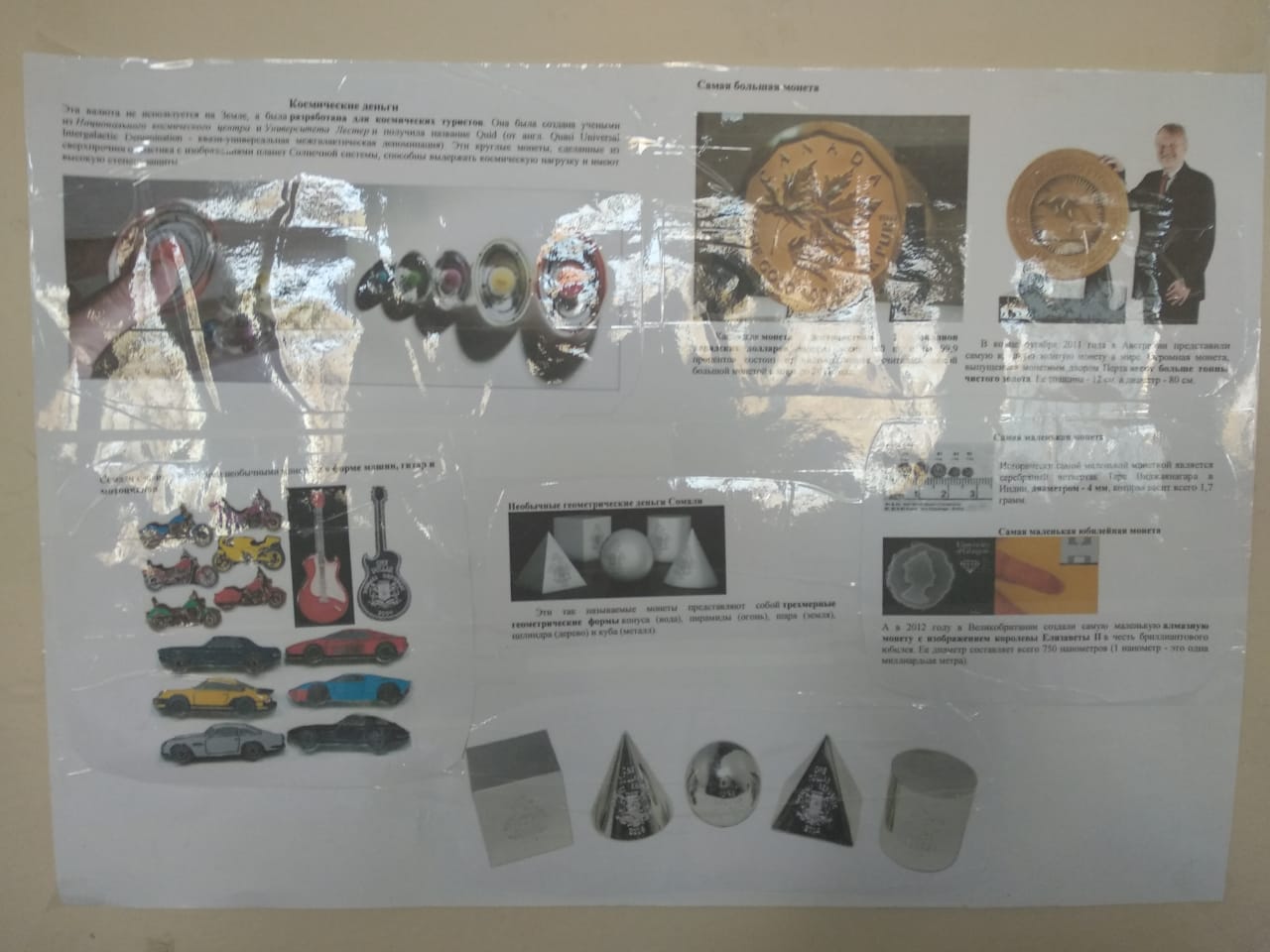 